30.01.2024 г.                                                                                                                  № 47 О проблемах кадрового обеспечения в учреждениях здравоохранения Тулунского района	Заслушав информацию главного врача ОГБУЗ «Тулунская городская больница» Гусевской Е.В. «О проблемах кадрового обеспечения в учреждениях здравоохранения Тулунского района», руководствуясь статьями 27, 44 Устава муниципального образования «Тулунский район», Дума Тулунского муниципального района Р Е Ш И Л А: 1.Информацию главного врача ОГБУЗ «Тулунская городская больница» Гусевской Е.В. «О проблемах кадрового обеспечения в учреждениях здравоохранения Тулунского района» принять к сведению.2.Рекомендовать Администрации Тулунского муниципального района:-совместно с ОГБУЗ «Тулунская городская больница» разработать комплекс мероприятий по подбору кандидатов для обучения в образовательных учреждениях медицинского профиля;-изучить возможность организации дополнительной меры социальной поддержки студентов, обучающихся в учреждениях медицинского профиля по целевым договорам;-подготовить предложения по обеспечению жильем работников сферы здравоохранения на территории Тулунского муниципального района.Председатель Думы Тулунскогомуниципального района                                                                              М.С.Шавель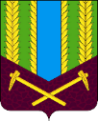 РЕШЕНИЕДУМЫ ТУЛУНСКОГО МУНИЦИПАЛЬНОГО РАЙОНАИРКУТСКОЙ ОБЛАСТИ